Hague Agreement Concerning the International Registration of Industrial DesignsChange in the amounts of the individual designation fee:  European UnionIn accordance with Rule 28(2)(d) of the Common Regulations Under the 1999 Act and the 1960 Act of the Hague Agreement, the Director General of the World Intellectual Property Organization (WIPO) has established the following new amounts, in Swiss francs, of the individual designation fee which must be paid in connection with an international application in which the European Union is designated, and in connection with the renewal of an international registration designating the European Union:This change will take effect on January 1, 2024.November 9, 2023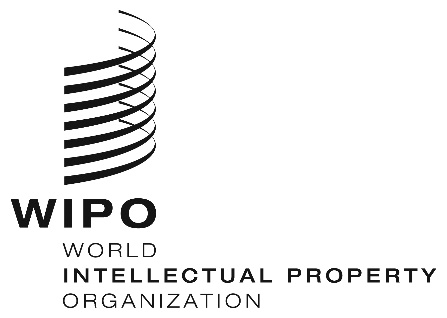 INFORMATION NOTICE NO. 14/2023  INFORMATION NOTICE NO. 14/2023  INFORMATION NOTICE NO. 14/2023  Individual Designation FeeIndividual Designation FeeCurrent Amounts
(in Swiss francs)New Amounts
(in Swiss francs)International application–	for each design6759Renewal –	for each design3430